РЕСПУБЛИКА  КРЫМНИЖНЕГОРСКИЙ  СЕЛЬСКИЙ  СОВЕТР Е Ш Е Н И Е       21-й сессии 1-го созыва « 30 » октября  2015 г.                               № 153                                          пгт. НижнегорскийО даче согласия на принятие в муниципальную собственностьжилых помещений, имеющих статус имущества, не вошедшегов процессе приватизации в уставные капиталы хозяйственныхобществ и сельскохозяйственных предприятий	Во исполнение поручения Главы Республики Крым С.В. Аксенова от 30.09.2015г. №01-62/281, рассмотрев перечень объектов жилого фонда, имеющих статус не вошедших в процессе приватизации в уставные капиталы хозяйственных обществ и коллективных сельскохозяйственных предприятий, руководствуясь Федеральным законом от 06.10.2003г. № 131-ФЗ «Об общих принципах организации местного самоуправления в Российской Федерации», Уставом муниципального образования Нижнегорское сельское поселение Нижнегорского района Республики Крым, Нижнегорский сельский советРЕШИЛ:Дать согласие на принятие в муниципальную собственность Нижнегорского сельского поселения Нижнегорского района Республики Крым объектов жилого фонда, имеющих статус не вошедших в процессе приватизации в уставные капиталы хозяйственных обществ и коллективных сельскохозяйственных предприятий согласно приложению к настоящему решению.Настоящее решение обнародовать на доске объявлений Нижнегорского сельского совета.Контроль за исполнением настоящего решения возложить на постоянную комиссию по земельным и имущественным вопросам.Председатель Нижнегорского сельского совета                                                  А.А. КоноховПриложение к решению 21-ой сессии 1-го созыва  Нижнегорского сельского совета от 30.10.2015г. № 153ПЕРЕЧЕНЬОбъектов жилищного фонда, находящихся в государственной собственности Республики Крым, принадлежащих государственным унитарным предприятием (государственным учреждениям) Республики Крым  на праве хозяйственного ведения или оперативного управления№ п/пБалансодержатель Наименование имуществаМесторасположение имущества1ОбщежитиеРеспублика Крым, Нижнегорский район, пгт. Нижнегорский, ул. 50 лет Октября, 412ООО «Плодопитомник»Жилой домРеспублика Крым, Нижнегорский район, с. Зеленое, ул. Центральная,23ООО «Плодопитомник»Жилой домРеспублика Крым, Нижнегорский район, с. Зеленое, ул. Мичурина, 434ООО «Плодопитомник»Жилой домРеспублика Крым, Нижнегорский район, с. Зеленое, ул. Мичурина, 315ООО «Плодопитомник»Жилой домРеспублика Крым, Нижнегорский район, с. Зеленое, ул. Мичурина, 46ООО «Плодопитомник»Жилой домРеспублика Крым, Нижнегорский район, с. Зеленое, ул. Мичурина, 17ООО «Плодопитомник»Жилой домРеспублика Крым, Нижнегорский район, с. Зеленое , ул. Центральная, 18ООО «Плодопитомник»Жилой дом Республика Крым, Нижнегорский район, с. Зеленое  ул. Плодовая, 8а, кв. 309ООО «Плодопитомник»Жилой домРеспублика Крым, Нижнегорский район, с. Зеленое  ул. Плодовая, 8б, кв. 210ООО «Плодопитомник»Жилой домРеспублика Крым, Нижнегорский район, с. Зеленое Центральная, 7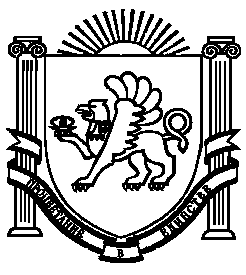 